 STUDENT TRAINEESHIPS IN THE DEPARTMENT OF MANAGEMENT ENGINEERING                            in the academic year 2023/2024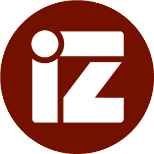 FORM 2 - CREDIT FOR PRACTICAL TRAINING ON A FEMPoznań, on ……………………………………………………………………….(Name of Student)……………………………………….(index number)………………………………………., ……………………………………….(Field of study) 		                        (semester)PLACE OF PRACTICE:Full name of the Company: …………………………………………………………………………………………..Precise address details with postcode: ……………………………………………………………………………..DATE OF TRAINING as stated in the contract or referral:Practices began on ………………………………… and ended on ………………………….. .EVALUATION OF THE INTERNSHIP SUPERVISOR FROM THE UNIVERSITYCREDIT FOR PLACEMENTSRegistered in the Socrates system: ………………………………………………………………………………                                                   (signature of the Dean's Office employee)No.Evaluation of the Student's Attitudes and Skillsdefinitely yeson averagedefinitely not1.The student has properly prepared for the placement (correctly completed the required documents and delivered them to the Supervisor according to the deadlines).2.The student consulted with the Practice Supervisor on any changes to the organisation and conduct of the placement.3.The student has prepared the Practice Report in accordance with the guidelines.4.The student reported back to the Supervisor on the course of the placement, particularly emphasising his/her own ideas for improvement solutions in the field of security engineering/management engineering/logistics.CreditDateSignature of the Supervisor from the Faculty                                of Management Engineering